Physik, Klasse 10								       								 Infokarte 2Der tiefe Fall des Felix BaumgartnerSchichtung der AtmosphäreDie unten stehende Grafik veranschaulicht den Schichtenaufbau der Atmosphäre. Das danebenstehende Bild zeigt, wie die Atmosphäre als dünne Hülle über Erde liegt.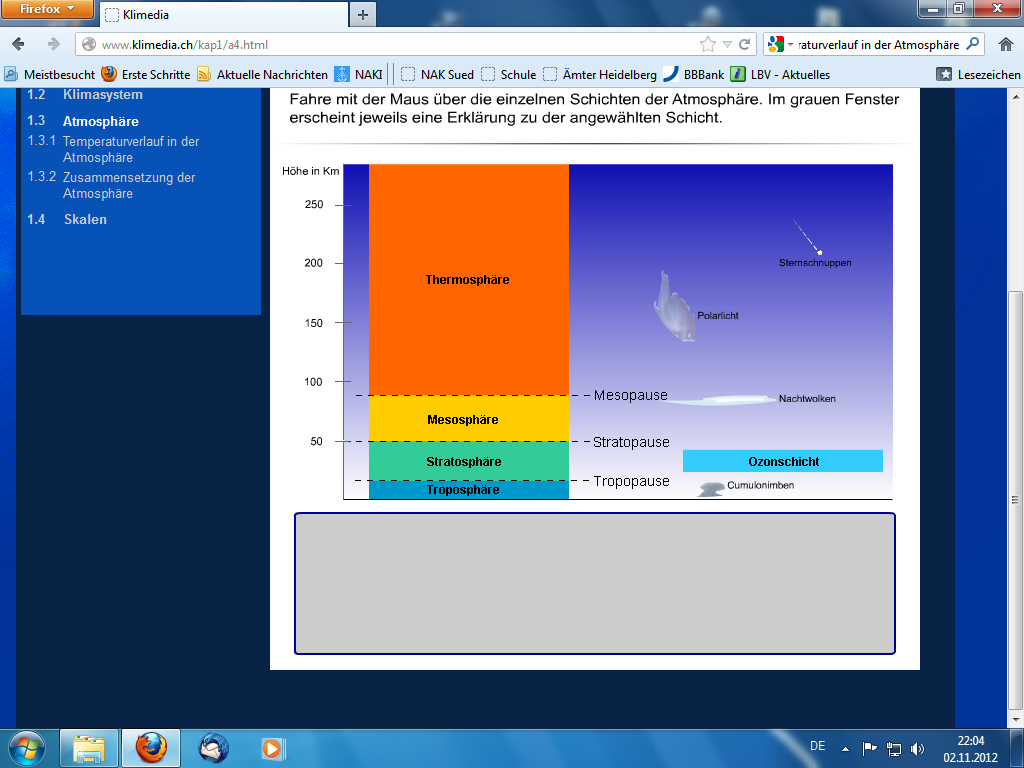 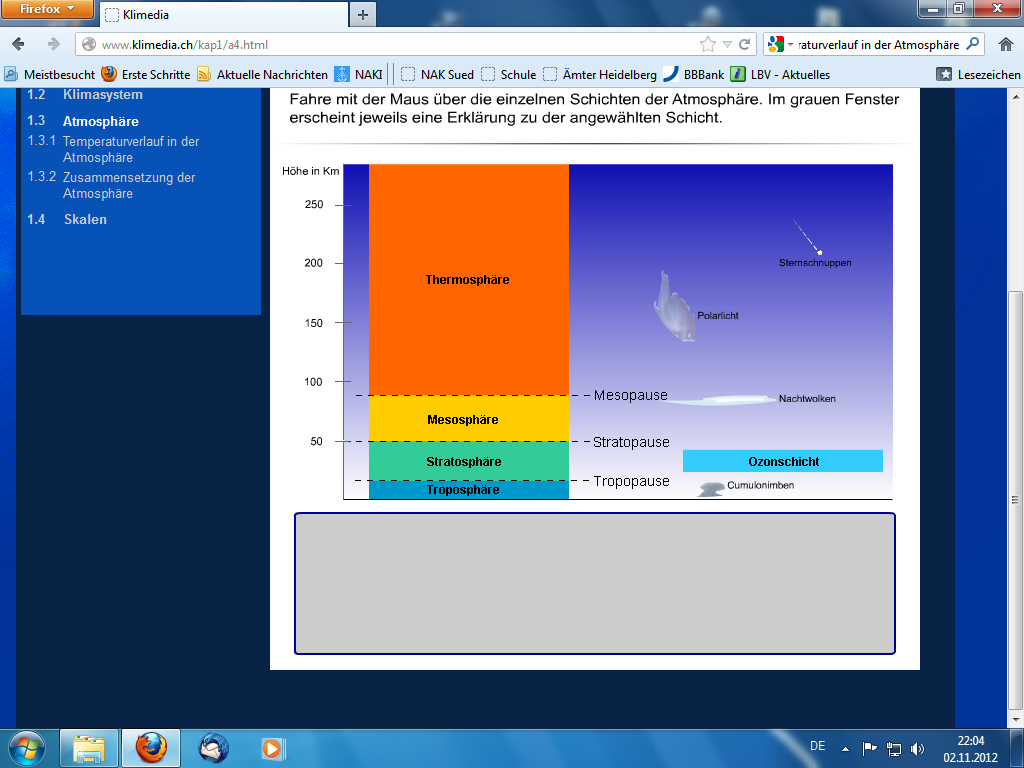 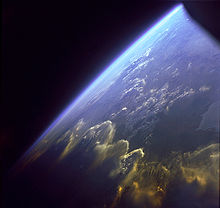 